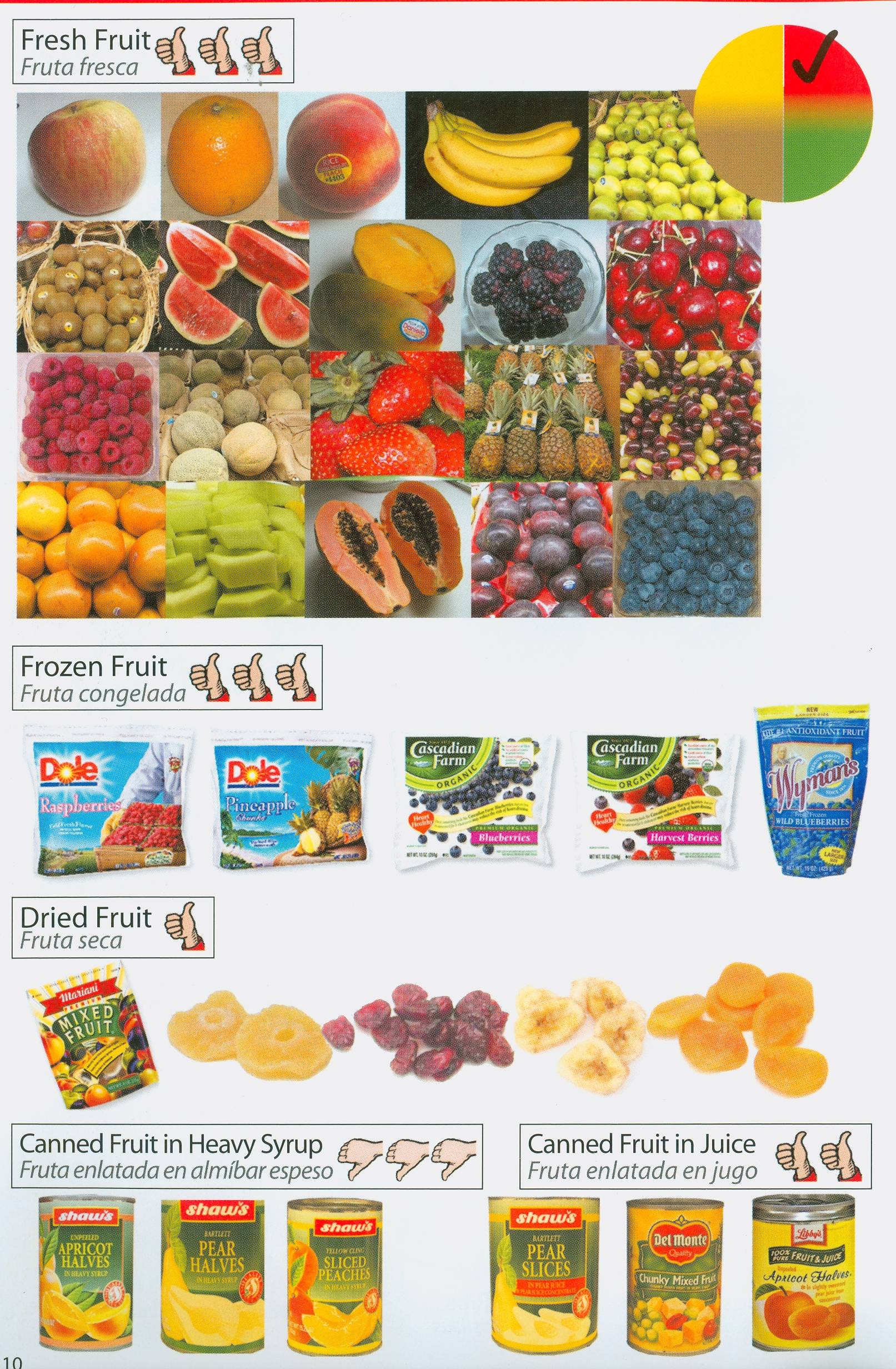 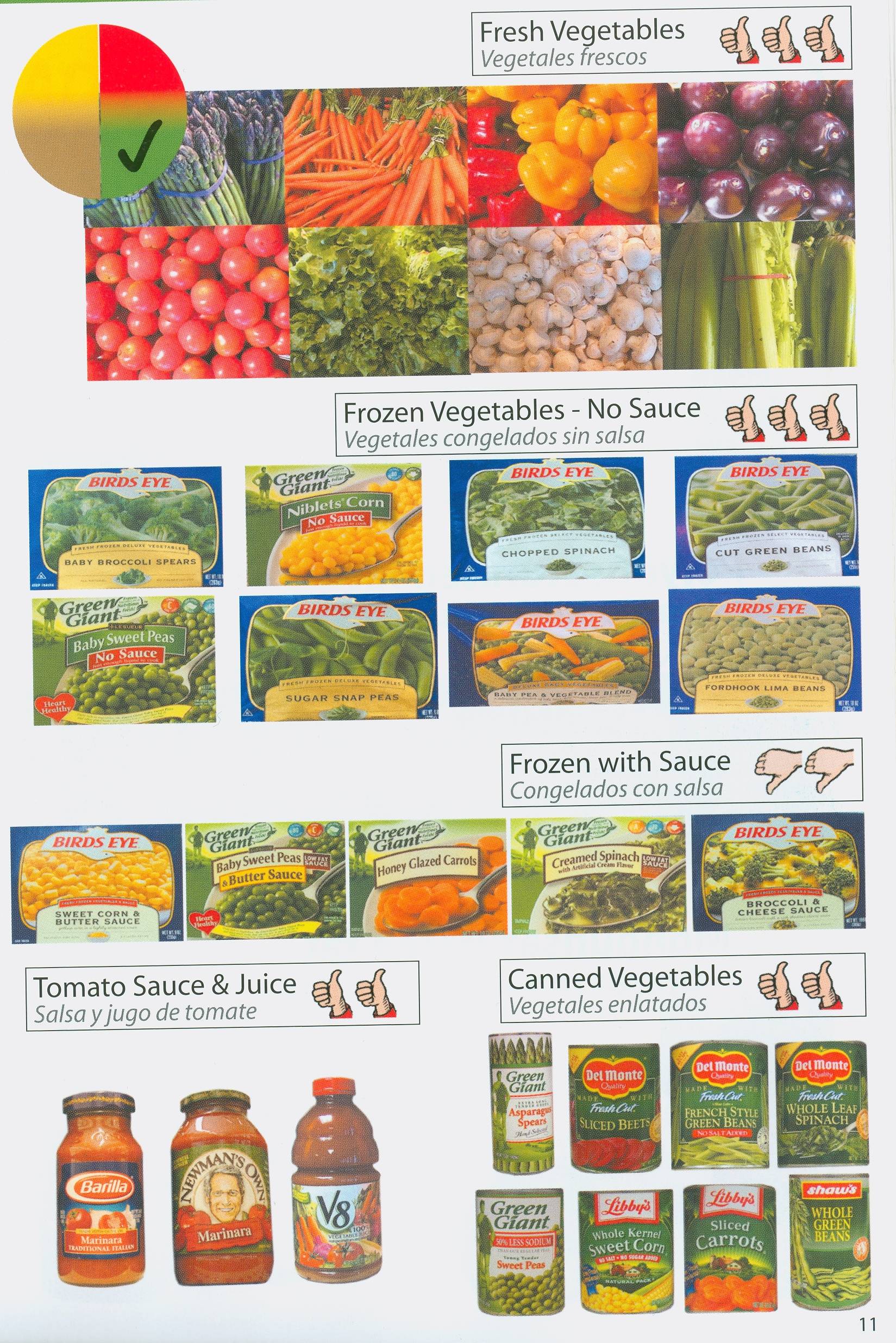 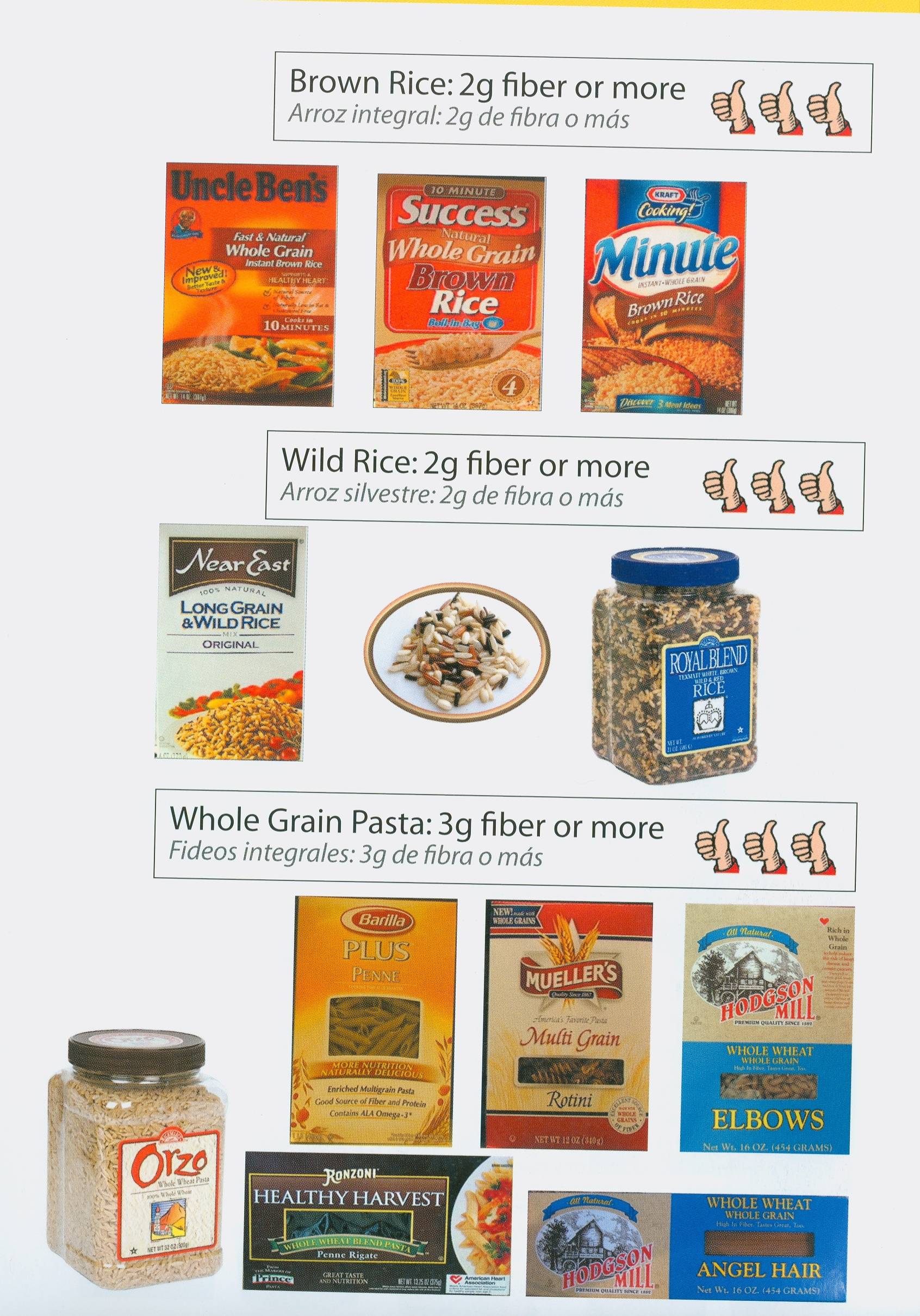 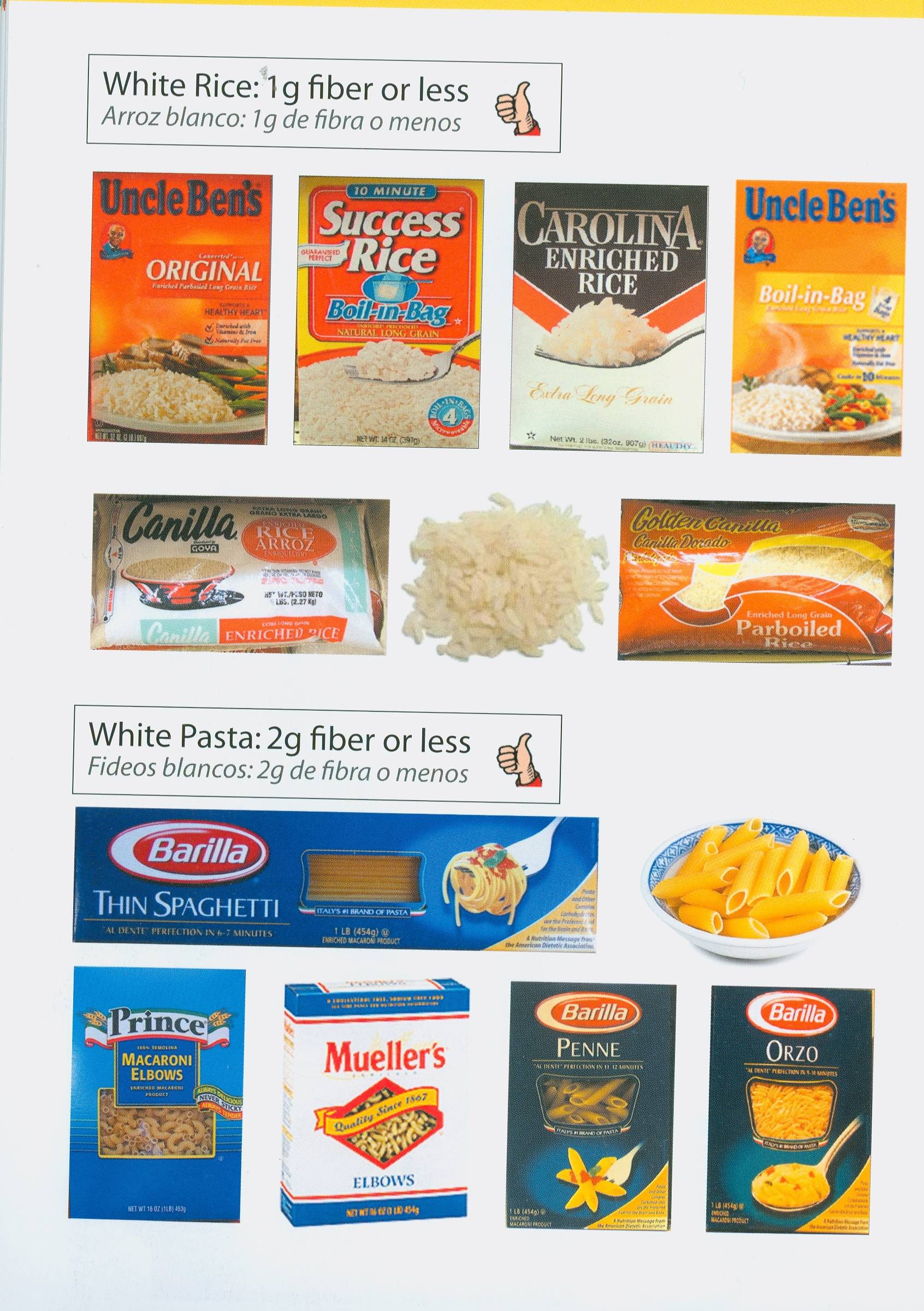 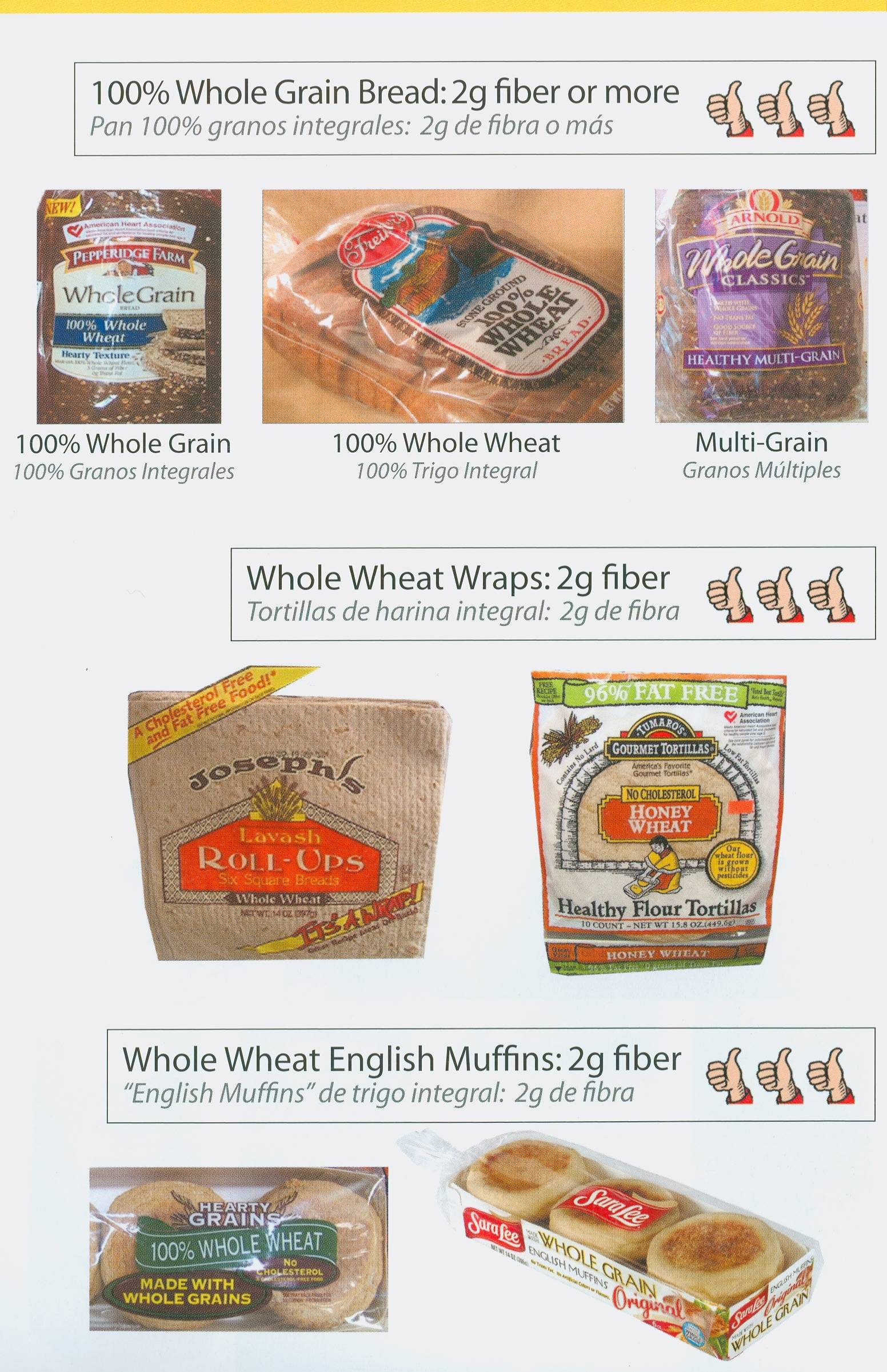 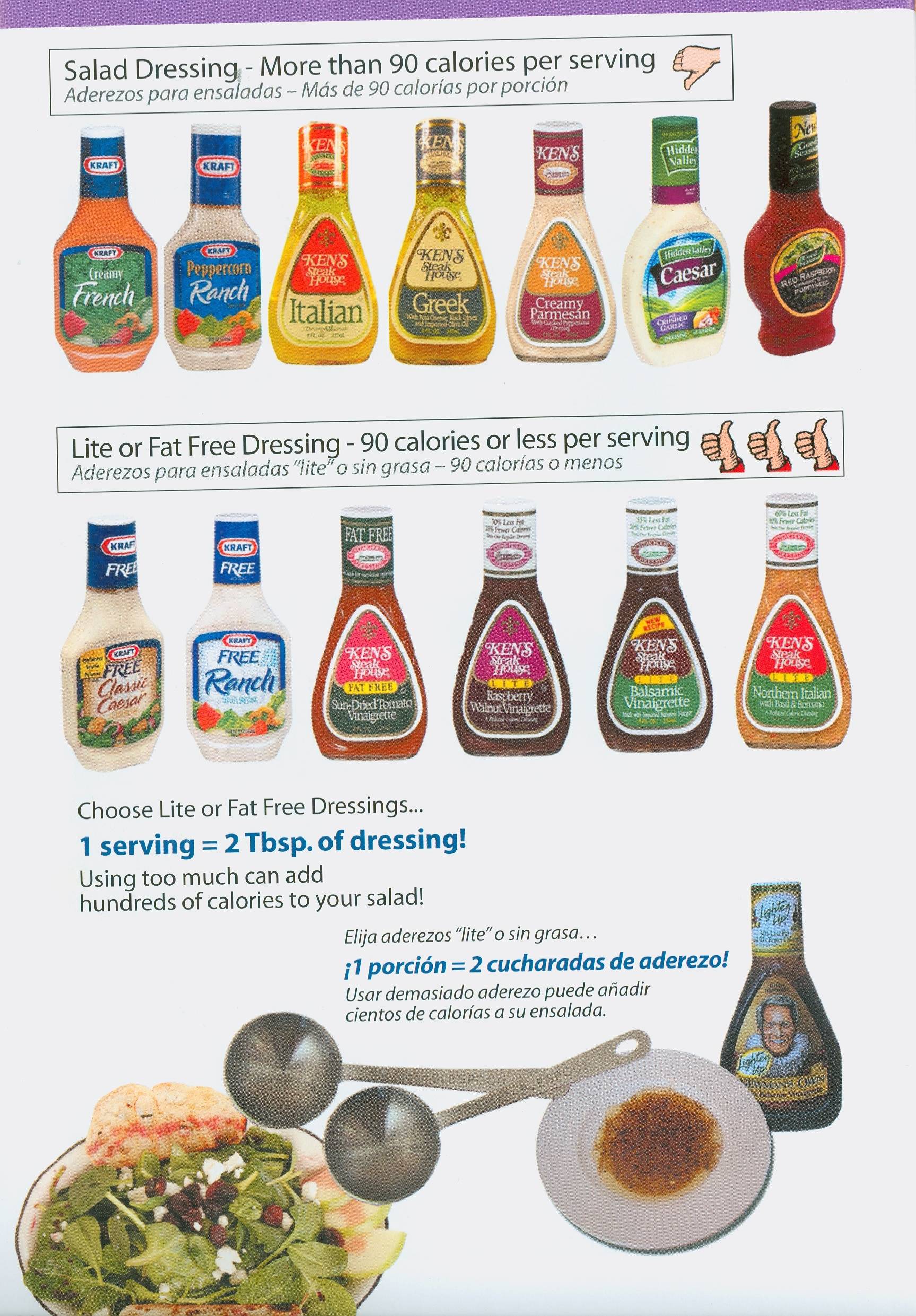 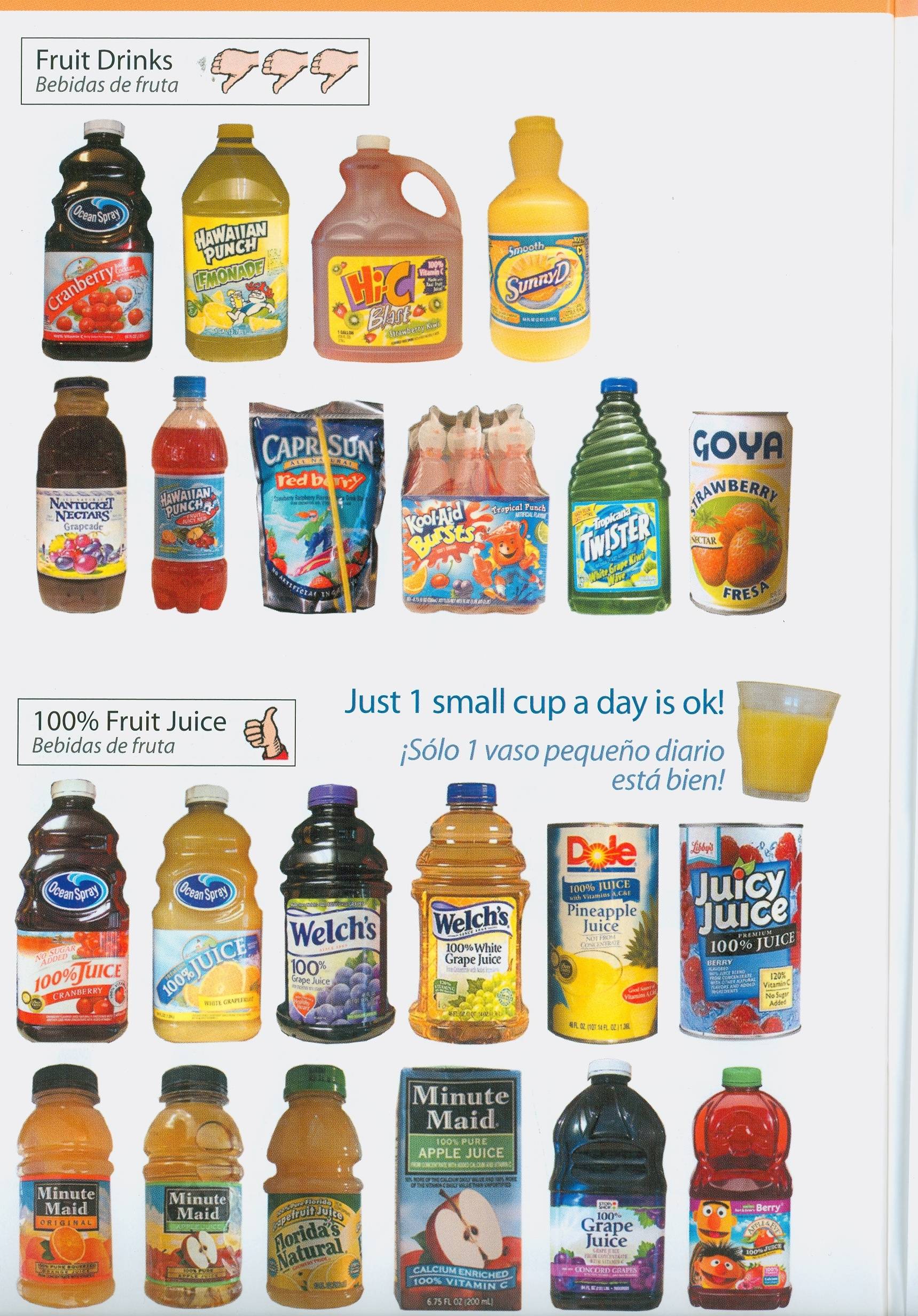 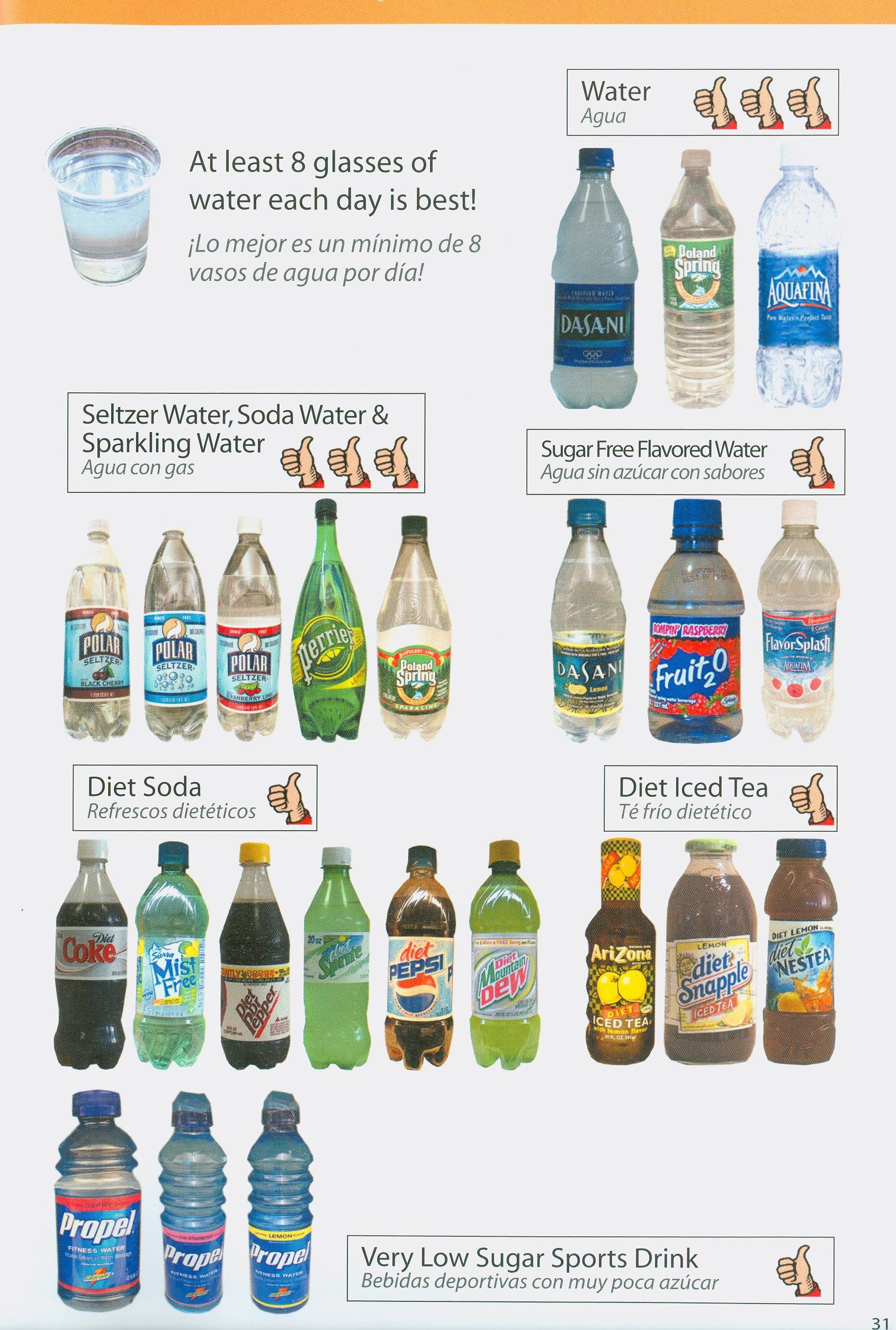 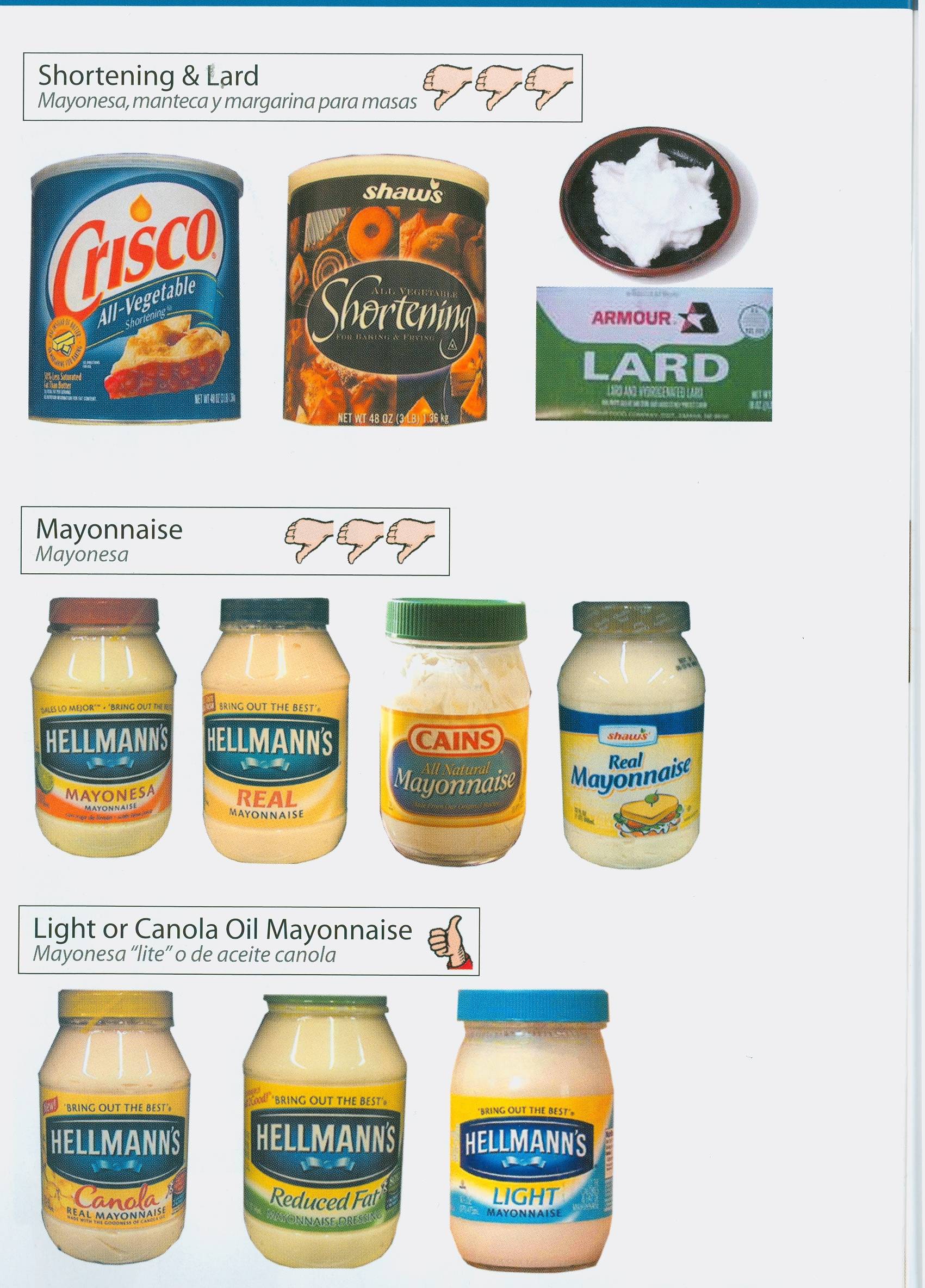 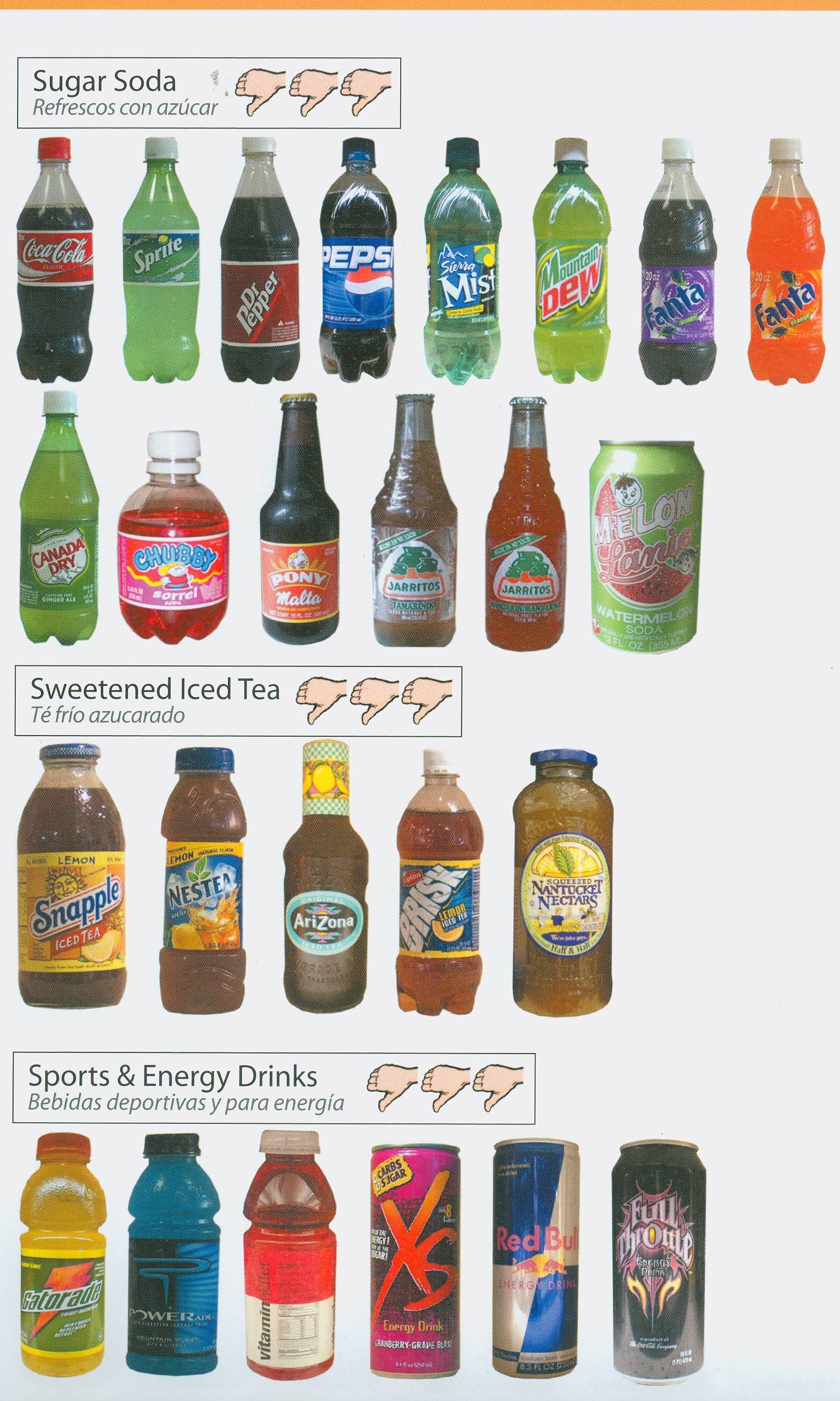 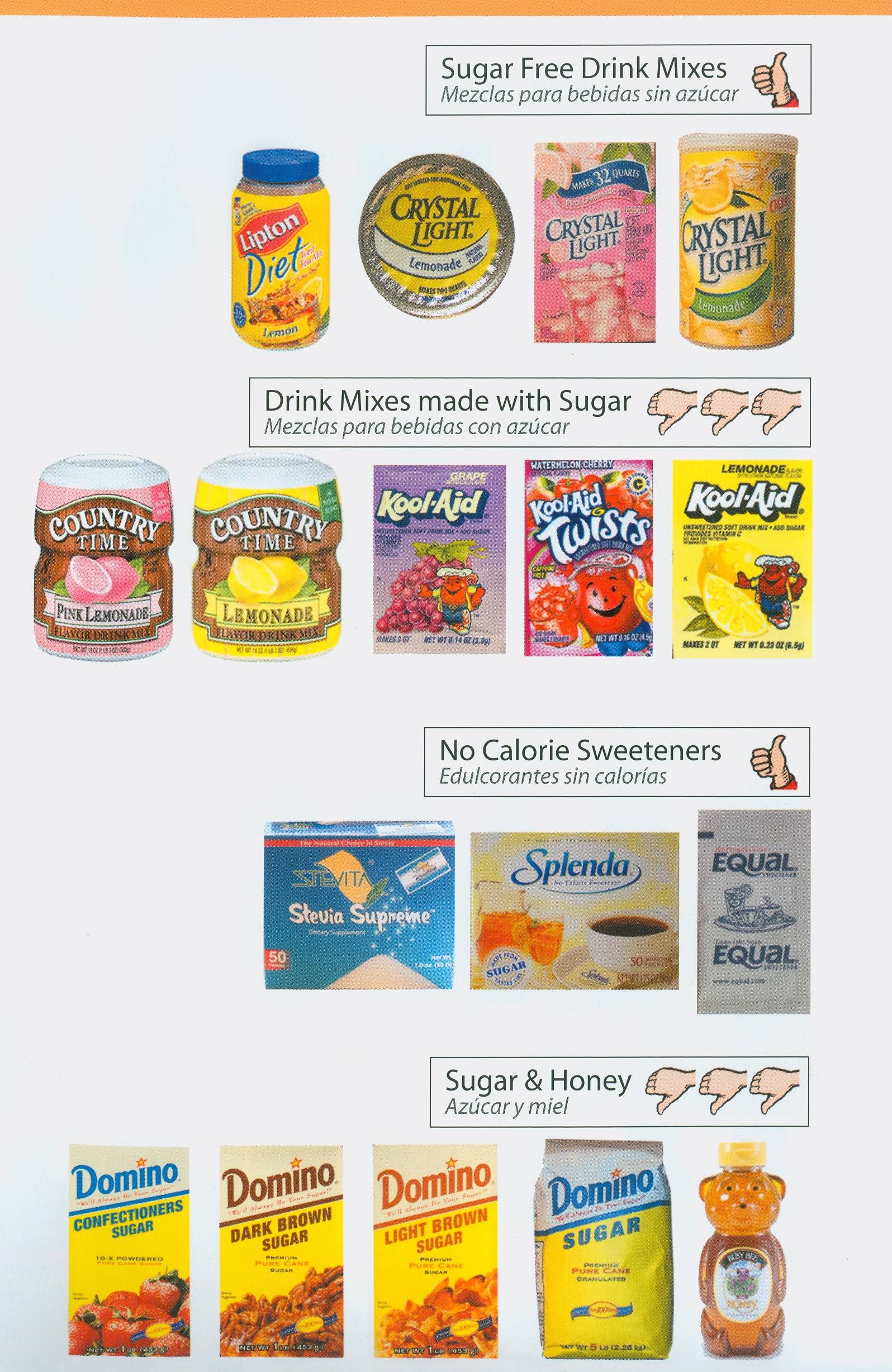 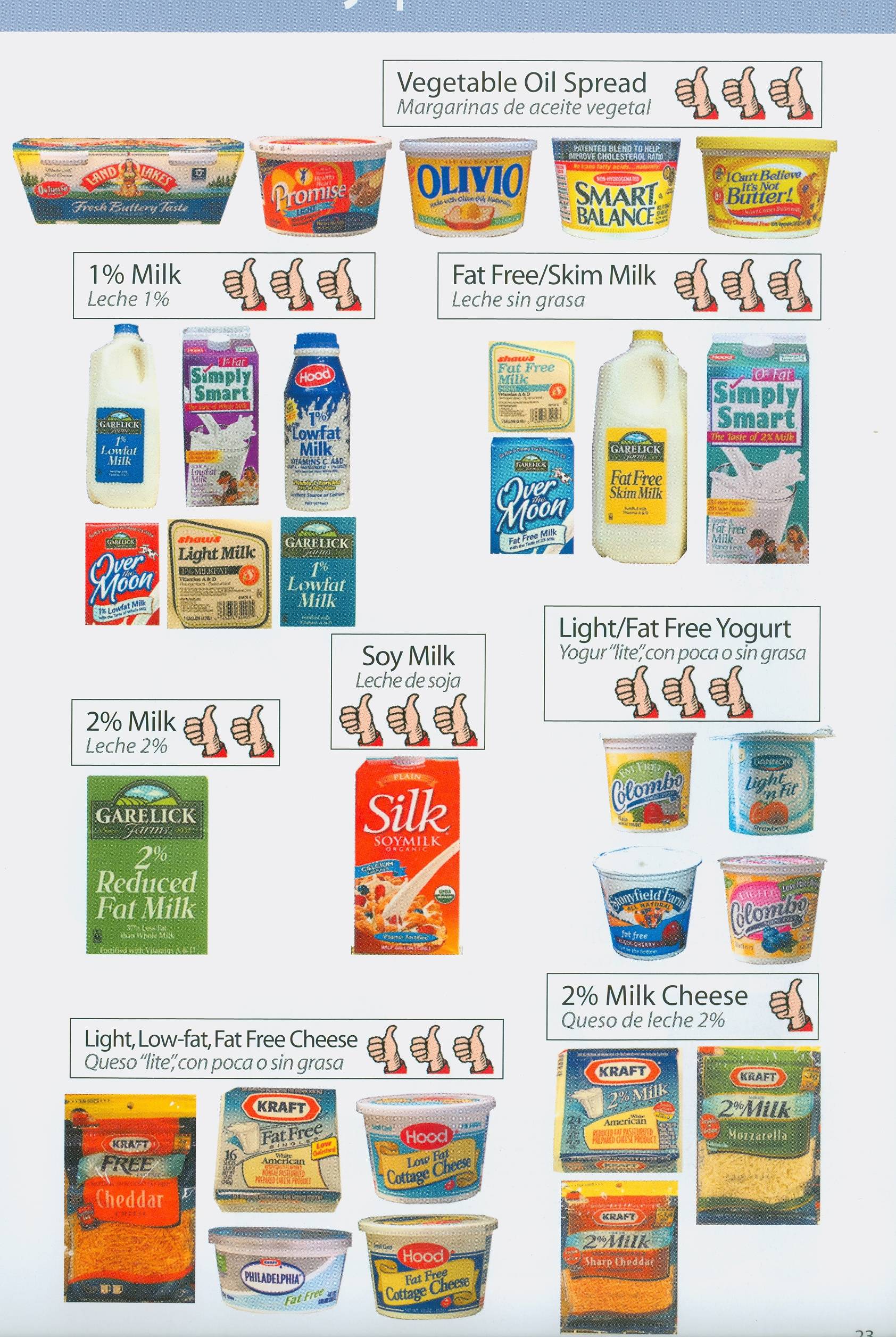 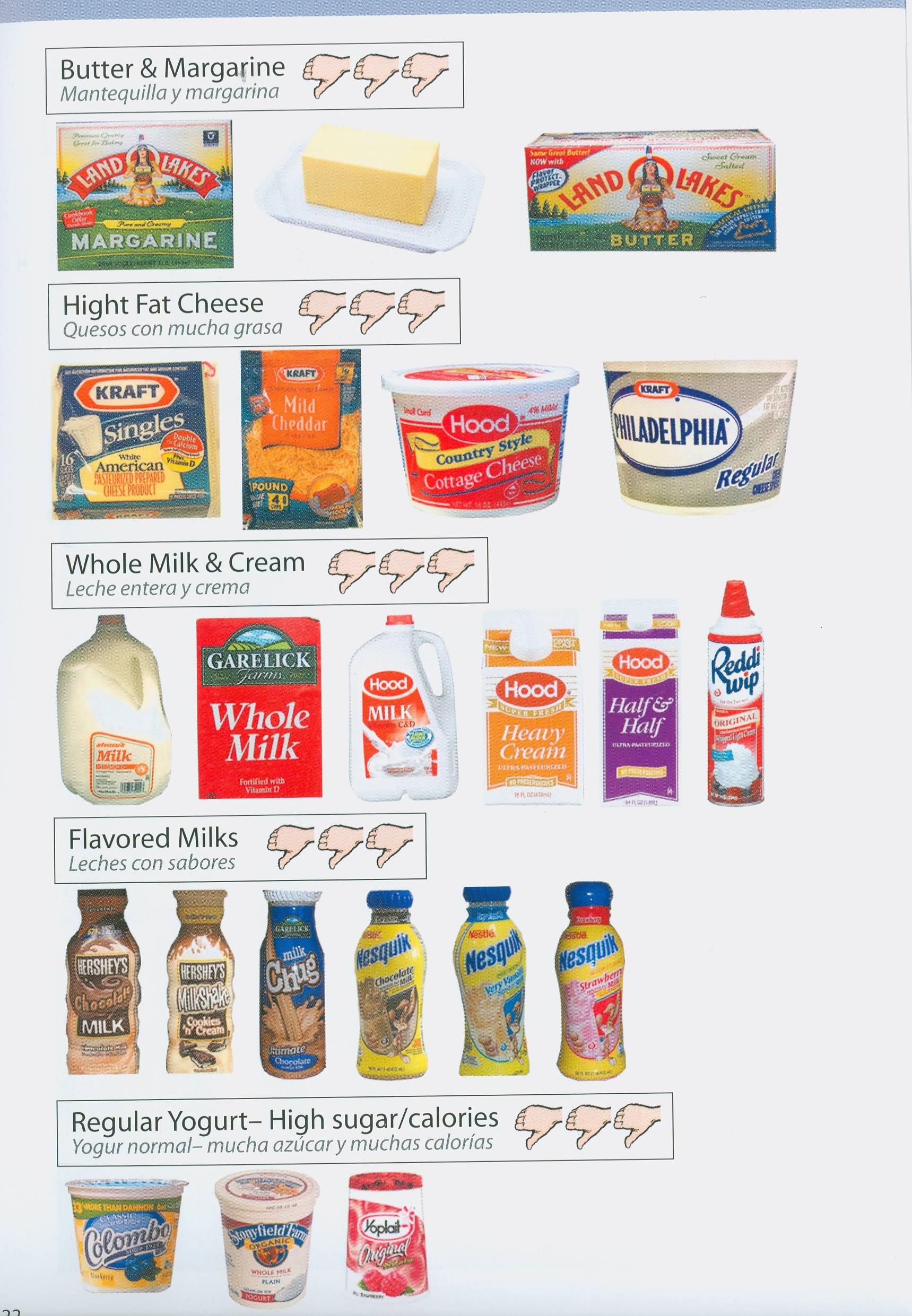 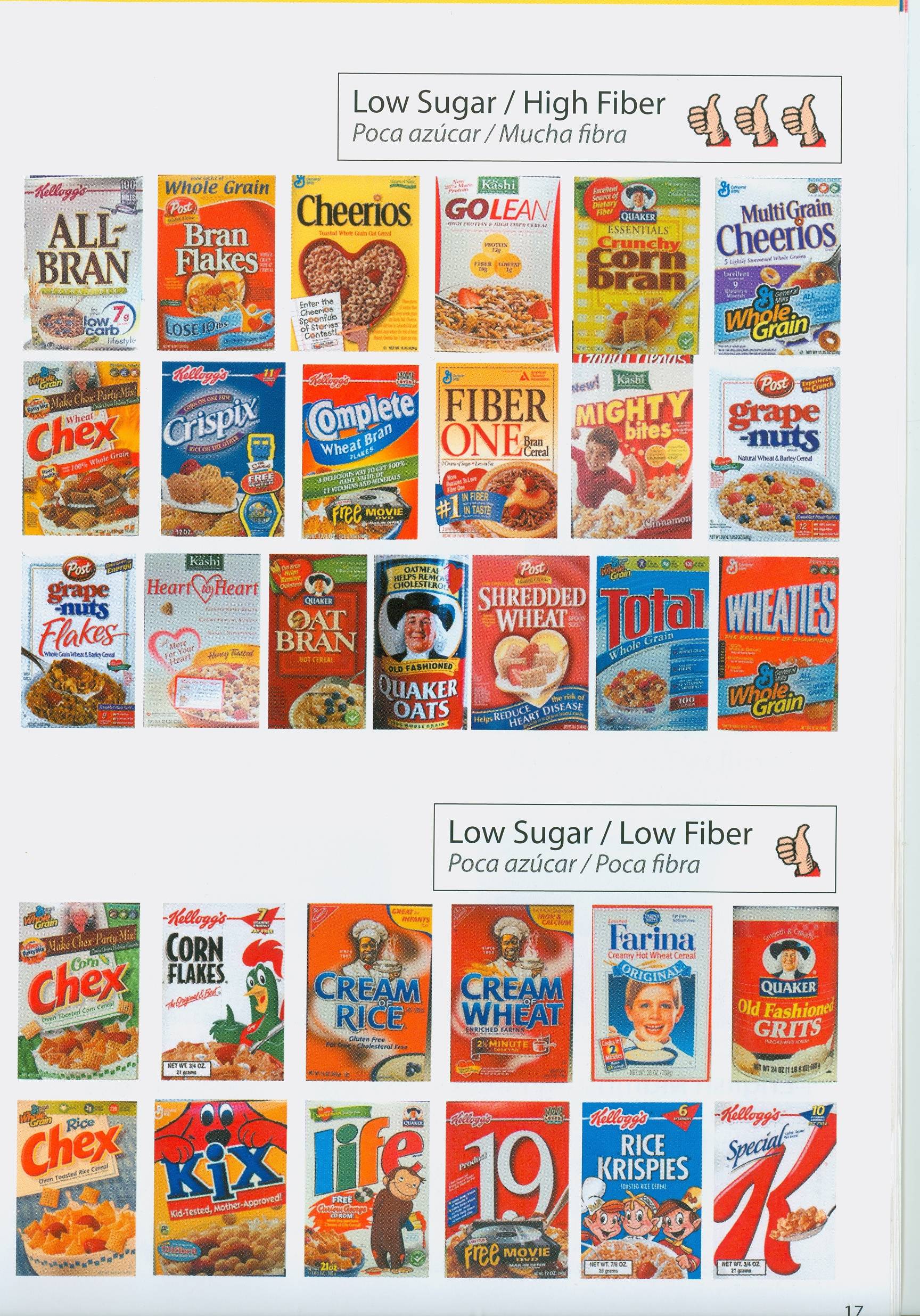 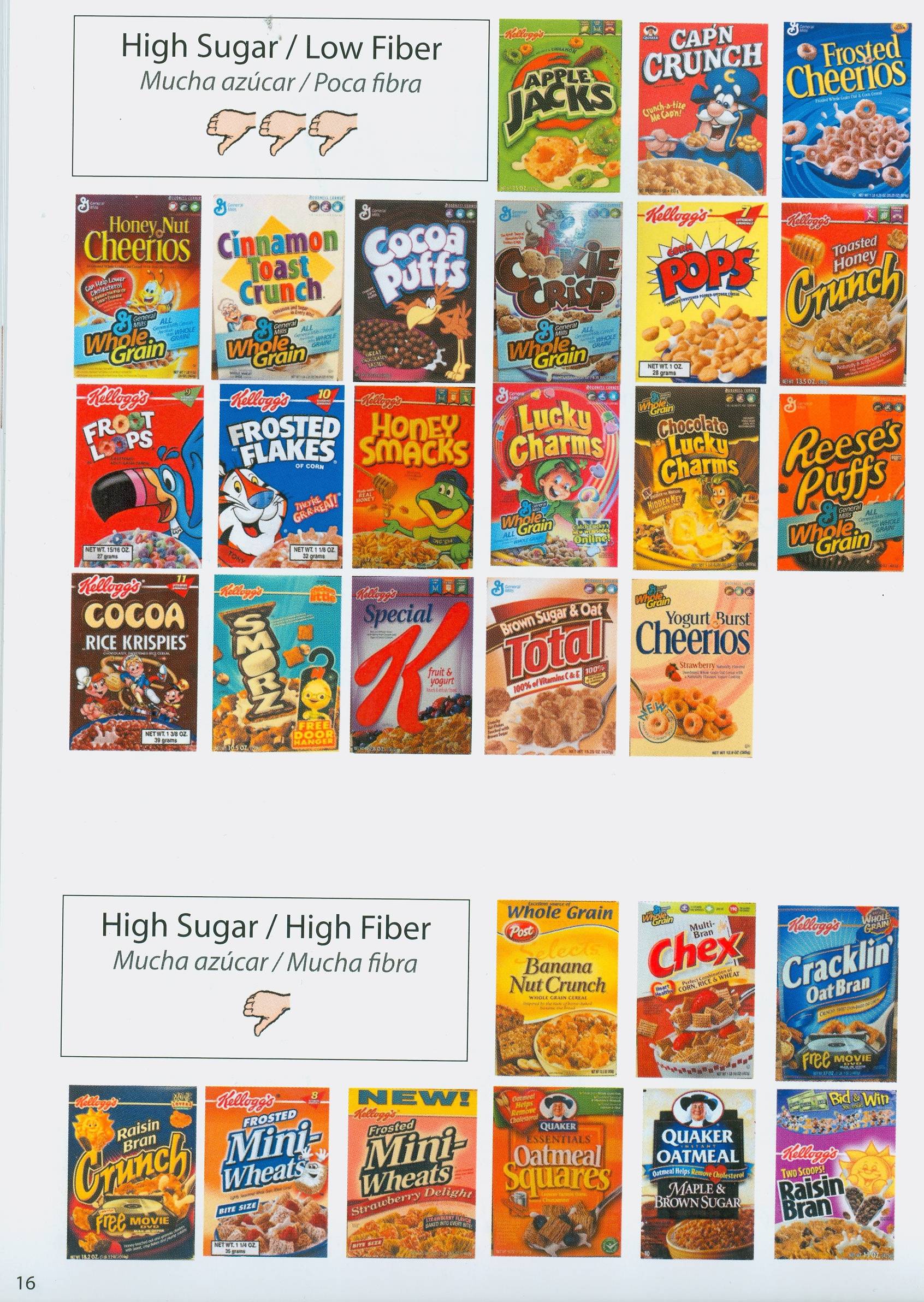 Vegetable and fruit aisle□ Bananas□ Oranges□ Apples□ Seasonal fresh fruits:□ Peaches□ Pears□Plums□ Berries (strawberries, raspberries, blackberries, blueberries)□ Red or green seedless grapes□ melon□ Spinach or other leafy greens□ Onions□ Broccoli□ Tomatoes□ Sweet potatoes□ Red-skinned potatoes□ Coleslaw mix□ Red peppers□ Baby carrots□ Mushrooms□ Diced garlic (usually sold packed with oil, in jars) or fresh garlicSnack aisle□ Unsalted Baked tortilla chips□ Salsa□ Almonds or walnuts (unsalted)□  Whole grain baked crackers (unsalted)□ Graham crackers□ Unsalted pretzels□ Baked Vegetable “Chips”□ unbuttered microwaveable popcornBeverage aisle□ Sugar-free hot chocolate mix□ Reduced-sugar fruit juice□ 100% real fruit juice□ sugar-free beverages (“Crystal Light, sugar free Kool Aid, etc.)□ Reduced-sodium tomato or vegetable juiceBaking goods aisle□ Nonstick cooking spray□ □ Reduced-sugar maple syrup□ Olive oil and/or canola oil□ □ Raisins□ Vinegar (try apple cider or red-wine vinegar)□ Cooking wine (red or white)                - □  Herbs and spices—                 Garlic powder/onion powder      - Italian seasoning/basil – parsley    – CinnamonGrain aisles□ Whole-grain pasta□ Brown rice□ 100% whole wheat bread□ 100% whole grain dinner rolls□ Small (1 oz) whole grain bagels□ Whole-grain English muffins□ Whole-wheat tortillas/high fiber flat breadCanned food aislesThe following foods are good to keep on hand in your pantry:□ Stewed tomatoes (no salt added)□ Spaghetti sauce/tomato sauce (no salt added)□ Low-sodium soups unsweetened pineapple chunks□ unsweetened canned fruit ________________Beans (packed without added salt)– Kidney beans– Black beans– Chickpeas– Cannellini beans – Other beans _____________□ Unsweetened applesauce□ mandarin oranges (drain/rinse)□ Canned salmon and/or tuna (no salt added)□ Peanut butter/almond butterCondiment aisleThe following items are good alternatives to standard condiments, which have more fat and/or sodium: □ Low-sodium soy sauce□ Reduced-fat mayonnaise□ Reduced-fat tartar sauce□ Low-fat or fat-free salad dressings□ jam (unsweetened)□ ketchup (no salt added)□ mustard□ vinegarFrozen food aisles□ Low-fat ice cream or frozen yogurt,  or unsweetened frozen pops □ Vegetables (without added sauces)□ Black-bean burgers or other soy “meat” products (veggie burgers)□ Whole-grain waffles□ □ Unsweetened frozen berries  (strawberries, blueberries, blackberries, raspberries)□ Low-fat whipped topping□ Pizza dough or pre-baked pizza crust□ Meat, poultry, fish, and deli counters and aisles□ Frozen salmon patties (wild Alaskan)□ whole roasting chickens□ Lean beef or pork cubes for stir-frying□ beef or pork roast□ Deli turkey or lean ham (low sodium)□ Boneless/skinless turkey or chicken breast cutlets□ Extra lean ground beef□ Extra lean ground turkey□ Other fresh (unbreaded) fishDairy case□ Reduced-fat sour cream□ Low cholesterol egg substitute□ Fresh pasteurized eggs□ Skim or 1% milk□ Fat free half-and-half□ low fat sliced cheese□ Low fat shredded cheese□ Low fat string mozzarella cheese□ Low fat cream cheese□ Soft tub margarine (trans fat free) (first ingredient should be liquid oil)□ Low-fat, unsweetened vanilla or flavored yogurts□ Reduced-fat cottage cheese□ TofuCereal* _____ Old fashioned oatmeal_____ Shredded wheat_____ Whole-grain cereal*3 grams (g) fiber, less than 10 g sugarSection 8 	Food SafetyFood SafetyWash hands before food preparationWash and sanitize all surfaces before food preparationWash/sanitize cutting boards before and after contact with raw meats/poultry/seafood/or eggsKeep raw meats/poultry/seafood/eggs separate from any foods that will not be cookedThoroughly rinse all produce (fresh fruits and vegetables) before handlingUse a meat thermometer to insure food is cooked to proper temperaturesMeats should be cooked to an internal temperature of 165 degreesReheat all leftovers to 165 degreesCooked foods should be held at 135 degrees before service (for best quality, avoid cooking vegetables more than 15 – 20 minutes before service)Perishable foods should be refrigerated immediately after meal service at 35 – 40 degrees Avoid eating raw and undercooked eggs, as they may cause food-borne illnesses; use   pasteurized eggs when eggs may be undercookedFollow recommended guidelines for storing foods:Guidelines for keeping perishable foods safe and at peak qualityFresh Food				Refrigerator			FreezerBeef, roasts, steak			3-5 days			4-9 monthsPork roasts				3-5 days			4-8 monthsPork chops 				3-5 days			3-4 monthsGround meat			1-2 days			3-4 monthsLeftover cooked meats		3-4 days			2-3 monthsFresh poultry			1-2 days			4-6 monthsCooked poultry			3-4 days			4-6 monthsFish				1-2 days			2-3 monthsDeli meats				3-5 days			1-2 months (airtight)Hotdogs (opened)			7 days				1-2 months (airtight)Bacon				7 days				9 monthsMilk				7 days				3 monthsEggs				2-5 weeks			not recommendedProcessed/hard cheese		2-3 weeks			6 months (airtight)Berries				1-2 days (fresh)			8-12 monthsFruit (citrus, apples)			1-3 weeks (fresh)		8-12 monthsVegetables				3-7 days (fresh)			8-12 months (frozen)Dry Good Food			Dry StorageFlour				6-8 monthsCereals (unopened)			6-12 monthsMayonnaise (unopened)		2-3 monthsSalad oil (unopened) 		6 monthsPasta				24 monthsCake and muffin mixes		9 monthsSpices and herbs			6 monthsBerries				6 months dried; 12 months cannedCanned fruit			9 monthsVegetables 				1 month dehydrated; 12 months cannedAdditional Food storage information Foods that stay too long in the refrigerator, freezer, or pantry may be (but are not always) unsafe to eat. Bacteria, molds, and yeasts may start to grow, potentially causing a food- borne illness if eaten, or causing loss of quality and/or nutrients Be careful when buying prepared meat, fish, poultry, eggs, or salads with meat, fish, poultry or eggs from salad bars, grocery stores, or restaurants. These can spoil quickly. Be sure they are stored and served at the proper temperatures, and consume them quickly (1 – 2 days)Read expiration dates carefully.  Clearly label foods that are frozen with a “made on” date or “throw out by” date.   When in doubt about a food, throw it out.  Food can taste fine even though it has spoiledServe food with a clean serving spoon.  Never put a utensil that has been in contact with someone’s mouth, plate, etc.  into any stored food product since this would cause germs to contaminate the food and hasten food spoilage.(Dietitian Menues)Recipes forSoft cooked foodsSuggestions for cooking food That is easily ground or pureedPrepared by Massachusetts Department of Developmental Services Northeast Region Department of Occupational Therapy and Department of Food and Nutritional ServicesFood Texture Definitions and PurposeRegularThis texture is for individuals who have adequate chewing and swallowing skills.This texture consists of food served in a whole form.Cut-UpThis texture is for individuals who need assistance to assure that food reaches their mouths in bite-size pieces.This texture consists of food cut in ½” cubes or bite-sized pieces.ChoppedThis texture is for individuals who have some chewing skills but do not use chewing/mashing skills to adequately pulverize food for safe swallowing.This texture consists of food items chopped to pea size. Each food item is soft or cooked until soft.GroundThis texture is for individuals who have limited chewing or mashing skills but are able to push food together in their mouths for safe swallowing.This texture consists of small pieces of each food item that has been processed down to the size of an apple seed. It includes enough sauce or liquid to moisten the food and/or bind food items together.PureedThis texture is for individuals who have no chewing skills and may have significant swallowing problems.This texture is smooth, moist, pudding-like and contains no lumps. All food items should drop off the spoon in globs when the spoon is tilted. Food should not run off in a steady stream, nor be pasty or sticky.StrainedThis texture is for individuals who have severe aspiration and/or swallowing problems.  These individuals are unable to handle a pureed texture because of the presence of minuscule particles that stimulate coughing and gagging episodes. These individuals are at risk for aspiration and/or choking.This texture is strained through a fine mesh strainer.  It is smooth, moist, and of absolute pudding-like consistency.SoupsRegular:	Soups may be thick or thin and contain small pieces of food. Regular soup is appropriate for regular and cut-up texture orders.Textured:	Soups may be thick or thin, but should be of uniform consistency. It is appropriate for chopped, ground, and pureed texture orders.Strained:	Soup may be thick or thin, but should be strained through a fine mesh strainer. It should be of a uniform consistency. Strained soup is only for individuals on a strained texture order.Tips for Preparation and ServingCreating a pleasant dining environment can increase safety during dining.  It can also help to lessen anxiety as well as increase appetite and interest in the people and environment around us. Good nutrition leads to better cognitive functioning. Some ways to ensure a pleasant dining experience in your home are to:Decrease distractions: Turn off the TV. Try using soft calming music during meal. Have only one conversation happening at a time during meals.  Staff should sit down and relax during the meal if possible.  Make it a group activity: Try to involve all the individuals who live in your house in meal preparation! Find a job for everyone, opening packages, stirring, using the oven or measuring ingredients. This will provide a sense of accomplishment, teamwork, and a better understanding and interest in nutrition. Set the table: If appropriate, place a colorful centerpiece on the table and change it often.  Set the table with colored napkins and matching tablecloths. Use good lighting in the room, especially for those with decreased vision.Use visual contrast on plates: People who have difficulty at meal time may benefit from using visual contrast in order to help distinguish their food from the environment. This will also make food more visually appealing. Use red or blue plates for white or beige foods such as mashed potatoes.  Contrast the colors of foods on the plate. For example serve bright vegetables or sauces on bland colored foods.If trying to control portion size: Use smaller plates and bowls. Smaller forks and spoons work well for those who need to pace their eating.  Smaller cups and smaller diameter straws slow the pace of drinking.   Create a sensory experience: Increasing the aroma of cooking food is a great motivator for successful dining.  Use fresh spices, garlic or onions when possible.  Don’t forget leftovers: Make extra food and save it in single-serve dishes for busy nights.  Most food can be safely frozen and re-heated in the microwave later and is typically healthier than frozen dinners.Good nutrition is important: Whole grains, fruits, vegetables and lean proteins are the building blocks of a good diet.  Reducing fat, salt and excess calories is an important aspect of a healthy lifestyle.Get active: Increasing physical activity by going on walks or for a swim will increase appetite and physical fitness.Ideas for Naturally Soft FoodsDairyCheese Sauces
Melted Cheese
Cottage Cheese
Ricotta Cheese
Yogurt and yogurt drinks 
FruitsApplesauce
Ripe Banana
Melon CubesSoft Well-Cooked Vegetables without Seeds or Skins
Tomato Puree Juice 
MeatsGround Chicken or Beef (moistened with gravy)
TofuLow sodium soups with no meat or veggie chunks
Low sodium cream soup 
Pureed or Blended SoupsStarchesCooked Cereal 
Well-cooked Macaroni, Pasta or Noodles
Mashed potatoes without skinsMashed sweet potato
Pancakes
Crackers softened in soup or drinks
Soft Bread or Soft Tortilla (wheat is healthiest)FatsAvocadoHummusLow fat cream cheeseSmooth or Creamy Peanut ButterSweetsJelly/Jam with no skin or seeds (avoid “fruit preserves”)Frozen Juice Pop
Jell-O Dessert (with or without soft canned fruit)
Soft Ice CreamPopsicles
Frozen Yogurt
PuddingQuick Mushroom SoupIngredients:4 tablespoons margarine3 ½ tablespoons flour1 cup chicken stock1½ cups low fat milk½ cup mushrooms, puree in food processor1 teaspoon garlic powder1 tablespoon lemon juice1 teaspoon parsley, ground Salt and pepperItems Needed:Food ProcessorMedium SaucepanMeasuring SpoonsMeasuring CupsSkills Addressed:Hand washingStirringMeasuringPouringStove and oven safetyUsing a timerOpening containersPreparation:Grind mushrooms in food processor.Melt margarine in saucepan then stir in flour.  Cook for 1 minute.Add chicken stock and 1 cup of milk.  Boil, stirring constantly until thickens.Add mushrooms, garlic powder, salt, pepper, and lemon juice.Cook for 5 minutes on low heat.Stir in parsley and ½ cup of milk.Puree before serving per Texture Manual protocol for soupOption: Sauté mushrooms, puree then add to soupThis recipe may need to be thickened according to each individual’s specific need for thickened liquids.Cheese ChowderIngredients:½ teaspoon onion powder2  tablespoons margarine¼  cup flour2  cups low fat milk1  13.75 oz can of low sodium chicken broth¼  cup carrots, cooked and pureed in food processor½  cup reduced fat cheddar cheese, grated Dash of salt and paprikaItems Needed:Medium SaucepanFood processorMeasuring spoonsMeasuring cupsCheese graterPreparation:Cook carrots until very soft; puree, set aside Grate cheddar cheese, set asideMelt margarine in saucepan.  Add flour, stir until well mixed.Add milk and broth, cook until thick and bubbly. Add onion powder and pureed carrots.Reduce heat to lowAdd cheese and simmer for 15 minutes.This recipe may need to be thickened according to each individual’s specific need for thickened liquids.Pumpkin SoupIngredients:1  teaspoon onion powder¼  cup margarine½  teaspoon curry powder2  cups canned pumpkin1 ½ teaspoons salt2  cups 1% milk2 ½  cups low sodium chicken brothItems Needed:Food ProcessorLarge saucepanMeasuring cupsMeasuring spoonsPreparation:Place pumpkin, milk and salt in food processor until well mixedMelt margarine in saucepan; add onion powder and curry powder Cook 1-2 minutesAdd pumpkin mixture to saucepan and stir until mixed with onion powder and curry powderAdd chicken stock and cook until hotMakes 4 servingsThis recipe may need to be thickened according to each individual’s specific need for thickened liquids.Ham with Sweet Potatoes MeatballsIngredients:1  egg½  cup milk1 ½  cups fine bread crumbs2  cups cooked ham, finely ground1  teaspoon dry mustard1  pound canned sweet potatoes, or fresh sweet potato cooked soft and pureed2 tablespoons melted margarine½ cup honey2  tablespoons vinegar Items Needed:Food processorLarge bowlElectric mixerBaking dishMeasuring cupsMeasuring spoonsPreparation:Grease baking dish.Grind ham in food processor, set asideBeat eggs lightly in large bowl Add milk, breadcrumbs, ground ham, ½ teaspoon mustard to eggMix with electric mixer until blended then shape into about 12 ballsPut balls in baking dish, evenly spacedSpread mashed sweet potatoes between balls of hamMix melted margarine, honey, vinegar and mustard together and drizzle over ham and potatoesBake at 375° for 40 minutesServe with gravyMash with fork before serving for chopped and ground diets. Puree in food processor for puree diets Makes 4 servingsTurkey PattiesIngredients:1 ½ pounds ground turkey¼ cup fine bread crumbs1 egg2 tablespoons ground mushrooms2 teaspoons garlic powder1 teaspoon onion powder1 ½ teaspoons ground ginger2 ½ tablespoons soy sauceItems Needed:Food processorBowlBroiler panMeasuring spoonsPreparation:Grind mushrooms in food processor, transfer to bowlAdd rest of ingredients, mix well.Shape into 6 pattiesBroil in oven 4” from heat for 5 minutes on each sideGrind in food processor before servingServe with gravyMash with fork before serving for chopped and ground diets. Puree in food processor for puree diets Makes 6 servingsChicken EncoreIngredients:1 pound cooked chicken, ground in food processor8 ounces small pasta (such as pastina)2 cans cream of mushroom soup4 hard boiled eggs ground in food processor1 teaspoon onion powder 1 cup low fat milk1 cup low sodium chicken broth½ pound cheddar cheese, cubed Items Needed:Food processor9x13 baking dishMeasuring cupsMeasuring spoonsPreparation:Cook chicken.  Grind in food processor.Boil and peel eggsGrind cream of mushroom soup and peeled eggs in food processor Cook pasta until very well done and soft.Combine all ingredients in baking dish, mixing well.Cover and refrigerate over nightBake at 350° for 1 hour Mash with fork before serving for chopped and ground diets. Puree in food processor for puree diets Makes 4 servingsPotato PieIngredients:2  cups mashed potatoes1  pound low fat cottage cheese½ cup low fat sour cream2  eggs, beat well1/8 teaspoon pepper3  tablespoons parmesan cheeseItems Needed:Food ProcessorBowlBaking dishMeasuring cupsMeasuring spoonsPreparation:Blend cottage cheese in food processor until smoothMix cottage cheese with all other ingredients in large bowlPut ingredients in baking dish Cover dish and cook at 400° for 50 minutesMash with fork before serving for chopped and ground diets. Puree in food processor for puree diets Makes 6 ServingsSpinach CasseroleIngredients:3  10 oz packages frozen chopped spinach, thawed, drained and ground in 	food processor 1  pint low-fat sour cream1  package dry onion soup mixItems Needed:BowlCasserole DishFood processorPreparation:Squeeze dry spinach and grind in food processorMix all ingredients in large bowlSpoon ingredients into casserole dishBake at 350° for 30 minutesMash with fork before serving for chopped and ground diets. Puree in food processor for puree diets Makes 6 servingsSquash DelightIngredients:1 large squash (acorn, butternut, hubbard) – peeled; all seeds removed1 jar roasted red pepper 1 teaspoon onion powder¾ cups peeled, canned tomatoes, chopped (remove skin for puree diets)parmesan cheese margarineItems Needed:Food ProcessorSaucepanMeasuring spoonsMeasuring cupsPreparation:Puree canned tomatoes, set asidePeel pepper, remove seeds, and grind in food processorPuree red peppers, set aside.Cook squash in sauce pan until soft, drainMix pureed pepper, onion powder and tomato in food processer Add drained, cooked squash and blend until smoothRe-heat in saucepan until bubbly and hotServe with margarine and parmesan cheese on topMash with fork before serving for chopped and ground diets. Puree in food processor for puree diets Baked Cheddar FishIngredients:4 fish cutlets (cod, scrod, haddock, tilapia)- skins removed2 teaspoons lemon juice2 tablespoons margarine2 tablespoons flour1 cup low fat milk½ cup low-fat cheddar cheese, grated½ teaspoon mustardItems Needed:Baking dishCheese graterWhiskSaucepanMeasuring cupsMeasuring spoonsPreparation:Rinse and dry fish and place in shallow baking dishSprinkle fish with lemon juice, salt and pepperMelt margarine in saucepan, Add flour, stir wellStir in milk with whisk. Heat until thickened Add cheese and mustardPour sauce over fish and bake at 350° for 30 minutesMash with fork before serving for chopped and ground diets. Puree in food processor for puree diets Makes 4 servingsSpinach FrittataIngredients:½ cup jarred, roasted red pepper¼ teaspoon onion powder2 tablespoons vegetable or olive oil3 eggs½ cup low fat milk1 cup cooked chicken, ground (chicken is optional)1 10 oz package frozen chopped spinach thawed, squeezed dry and ground½ cup shredded American cheese1 tablespoon grated parmesan cheese½ teaspoon salt½ teaspoon pepperItems Needed:Food processorSkilletBowlMeasuring cups & spoonsWhiskCheese graterPreparation:Cook chicken and grind in food processor (if adding chicken)Grind red pepper in food processorSqueeze spinach dry and grind in food processorIn skillet sauté red pepper with onion powderIn bowl, beat eggsStir chicken, ½ cup spinach, American and parmesan cheese, salt, pepper into bowlAdd ingredients from bowl into skillet and cook over medium heat for 7-10 minutes until set.Mash with fork before serving for chopped and ground diets. Puree in food processor for puree diets Sweet Potato CasseroleIngredients:5 sweet potatoes, peeled and sliced½  cup reduced fat margarine½  cup packed brown sugar3  tablespoons orange juice1  pinch ground cinnamonItems Needed:Large saucepanBowlElectric mixerBaking dishPotato masherMeasuring spoonsPreparation:Preheat oven to 350°Peel sweet potatoes, slice into 1-inch piecesPlace sliced sweet potatoes in large saucepan with enough water to cover them.  Boil and cook for about 15 minutes.  Drain and mash potatoesPlace mashed sweet potatoes, margarine, brown sugar, orange juice and cinnamon in large bowl and mix with electric mixer.Spread into a baking dish  Bake for 25-30 minutes at 350°Mash with fork before serving for chopped and ground diets. Puree in food processor for puree diets Meatloaf with SpinachIngredients:1 tablespoon olive oil1 tablespoon onion powder¼ teaspoon garlic powder1 package frozen chopped spinach thawed, squeezed dry, and processed2 pounds ground beef2 eggs½ cup grated Parmesan cheese½ cup dry bread crumbs½ teaspoon saltPepper to tasteItems Needed:9x13 baking dishSkilletLarge bowlMeasuring spoonsFood processor Preparation:Preheat oven to 350°Squeeze spinach dry and grind in food processorIn a skillet, heat oil, garlic powder, onion powder and spinach for 5 minutes.Remove from heat and allow to coolIn large bowl combine ground beef, eggs, breadcrumbs, Parmesan cheese, 	salt and pepper.  Stir in spinach.Put mixture into baking dishCook at 350° for 50-60 minutes until cooked throughMash with fork for chopped and ground diets. Puree in food processor for puree diets.  Serve with gravy.Serves 6Spinach Ricotta PieIngredients:1 10 oz package frozen chopped spinach, thawed and squeezed dry1 15 oz container low fat ricotta cheese8 oz garlic herb cheese spread4 large eggs1 cup marinated artichokes, finely ground (omit for puree)½ teaspoon salt¼ teaspoon pepperItems Needed:9” pie panWhiskLarge bowlMeasuring spoonsPreparation:Preheat oven to 375°Grease pan with olive oil or sprayIn large bowl, whisk together ricotta cheese, garlic herb spread, and eggsAdd spinach, artichokes (omit for puree), salt and pepperPour into pie pan and bake about 45 minutes at 375°Mash with fork before serving for chopped and ground diets. Puree in food processor for puree diets BBQ MeatloafIngredients:2  cups breadcrumbs1  tablespoon onion powder1  tablespoon horseradish2  teaspoons barbeque sauce 2  teaspoons celery salt1  teaspoon garlic powder¼  teaspoon pepper2  eggs11/2  pounds ground beef1/2 cup barbeque sauceItems Needed:Food processorLarge bowlLoaf panMeasuring spoonsMeasuring cupsPreparation:Combine bread crumbs, onion powder, 2 tablespoons of water, horseradish, celery salt, barbeque sauce, garlic salt, pepper and eggsAdd beef to mixture and mix wellGrind all ingredients in food processorPlace ingredients in loaf pan Bake at 350° for 30 minutesPour off grease (this should be done by a staff member for safety)Pour on barbeque sauce and bake 45 minutes moreFork mash and serve with gravy for ground and chopped diets.  Puree in food processor for puree diets.Turkey Tamale PieIngredients:12 oz package corn muffin mix½  cup shredded cheddar cheese1 can cream of celery soup (process for puree diets)1 teaspoon chili powder1/8 teaspoon garlic powder1 (4 oz) can green chilies, finely chopped, seeds removed½ teaspoon onion powder1 cup evaporated milk1 ½ cups ground turkeyItems Needed:Food processor                                     Saucepan2 quart casserole dish                           Measuring cupsLarge bowl                                           Measuring spoonsSauté panPreparation:Preheat oven to 350°Grease 2 quart casserole dishChop green chilies and remove seedsCook turkey in sauté pan, grind it in food processer, once cookedPrepare muffin mix according to directions, and stir in cheddar cheeseSet bowl with mix asideIn saucepan, combine soup, chili powder, onion powder, evaporated milk 	and cooked turkey 	until blended and heated throughGrind soup/turkey mixture in food processor until smoothSpoon muffin mixture into casserole dishSpoon turkey mixture on top of muffin mixture Bake for 25 minutes at 350°Mash with fork before serving for chopped and ground diets. Puree in food processor for puree diets Shepherd’s PieIngredients:1 pound ground beef or turkey1 tablespoon onion powder½  pound mushrooms, ½ teaspoon garlic powder1  12 oz can cream of mushroom soup1  cup canned peas4  cups mashed potatoesSalt and pepper½ cup grated cheddar cheeseItems Needed:Sauté panBowlBaking dishMeasuring cupsMeasuring spoonsFood processorPreparation:Preheat oven to 375°Prepare mashed potatoesPuree mushroom, set asideSauté beef or turkey with onion powder and fresh mushrooms but do not drain, then grindAdd garlic powder to cream of mushroom soup and stir well in small bowlAdd soup to meat and mushrooms on stove top, mixing thoroughly	Mash peas well and spread on bottom of baking dish Cover with meat mixture and top with mashed potatoesBake 20-25 minutesTop with cheddar cheese and bake additional 5 minutesFork mash for chopped and ground diets and serve with gravy, puree in food processor for puree diets.Spinach and Feta Stuffed Baked PotatoesIngredients:4  Baking potatoes 1 ½ tablespoons extra-virgin olive oil½ pound mushrooms, ground in food processor1 10 oz package chopped frozen spinach, thawed, squeezed dry and ground1 tablespoon white wine vinegar8 ounces feta cheese, crumbled1 tsp dillSalt and PepperMargarineItems Needed:Food processor                                  Measuring spoonsSkillet                                                Large bowlPreparation:Bake potatoes in 400° oven for 55-60 minutes, until cooked through and softGrind mushrooms in food processorSqueeze spinach dry and grind in food processorIn large skillet heat 1 tablespoon olive oil over medium high heatAdd mushrooms and stir. Cook about 3 minutes, until mushrooms are softTransfer mushrooms to large bowlCook spinach in remaining ½ tablespoon olive oilStir in vinegar and cook 1 minuteAdd spinach to bowl with mushroomsStir in dill, salt and pepper   When potatoes are well cooked, take out of oven and cut large X into the top of each one.Add ½ tablespoon butter to each and stuff with spinach mixture.FOR PUREE: prepare mashed potatoes.                       Puree topping before putting on potatoesMash with fork before serving for chopped and ground diets. Puree in food processor for puree diets Southern Potato SaladIngredients:4 potatoes, peeled4 eggs, hard cooked½ teaspoon pickle juice, add more or less for flavor1/8 teaspoon garlic powder2 tablespoons mustard½ cup mayonnaiseSalt and pepper to tasteItems Needed:Large potColanderCutting boardMedium saucepanFood processorLarge bowlMeasuring spoonsMeasuring cupsPreparation:Bring large pot of water to boiling.  Add potatoes and cook until soft/tender, about 18-20 minutes.  Drain and finely chopPlace eggs in medium saucepan and cover with cold water. Bring water to boil; cover, remove from heat, and let eggs stand in hot water for 10-12 minutes.  Remove from hot water.  Peel.  Finely chop.In a large bowl, combine potatoes, eggs, ground relish, garlic powder, mustard, mayonnaise, salt and pepper.  Gently mix together and serve warm.Puree in food processor for puree diets. Fork mash for ground and chopped.5-Minute Guacamole:  Side dish or dipIngredients:1 medium ripe avocado, peeled and cubed1 tablespoon taco sauce1 clove garlic OR 1/8 teaspoon garlic powder¼ teaspoon saltItems Needed:Food processorBowlMeasuring spoonsPreparation:Peel and cube avocadoCombine all ingredients in food processorProcess until smoothTransfer to small bowl and serveNo Crust Cheesecake Ingredients:2  8oz packages low fat cream cheese, soft1/8 teaspoon almond extract3 eggs2/3 cup sugar3  tablespoons sugar1  teaspoon vanilla1  cup low fat sour cream1 Can cherry pie filling, drain sauce and keep to use as toppingItems Needed:Electric mixer9” pie plate, greasedLarge bowlMeasuring spoonsMeasuring cupsPreparation:Preheat oven to 350°Grease pie plateBeat cream cheese and almond extract with electric mixer until fluffyBeat in eggs one at a timeGradually beat in 2/3 cup sugarPour mixture into pie plateBake in preheated oven for 50 minutesTake out of oven and cool for 20 minutes (center will sink)Turn oven down to 325°Beat together sour cream, 3 tablespoons sugar and vanillaSpoon mixture over cake, top with cherry sauce (omit cherries)Return cake to oven at 325 for 15 minutesCool, and then chill in refrigeratorRemove thin browned cheese layer for puree dietsMash with fork before serving for chopped and ground diets. Puree in food processor for puree diets Hot Artichoke and Spinach Dip(not for puree diets)Ingredients:1 (8oz) package of low fat cream cheese, softened¼ cup mayonnaise¼ cup grated Parmesan cheese¼ cup grated Romano cheese1/8 teaspoon garlic powder½ teaspoon dried basil¼ teaspoon garlic saltSalt and pepper to taste1 (14 oz) can artichoke hearts, chopped in food processor½ cup frozen chopped spinach, thawed and drained¼ cup shredded American cheeseItems Needed:Small baking dishMedium size bowlMeasuring cupsMeasuring spoonsPreparation:Preheat oven to 350°Grind artichoke hearts in food processorLightly grease small baking dishIn medium bowl, mix together cream cheese, mayonnaise, Parmesan cheese, 	Romano cheese, garlic powder, garlic salt, salt and pepper Stir in artichoke hearts and spinachTransfer mixture to baking dishTop with American cheeseBake in oven 25 minutes until bubblyMash with fork before serving for chopped and ground diets. Puree in food processor for puree diets Egg SaladIngredients:8 eggs½ cup mayonnaise1 teaspoon yellow mustard¼ tablespoon onion powderSalt and pepper to taste¼ teaspoon paprikaItems Needed:Saucepan with coverMedium bowl Measuring spoonsMeasuring cupsPreparation:Place eggs in saucepan and cover with cold waterBring water to boil and immediately remove from heatCoverLet eggs stand in hot water for 10-12 minutesRemove eggs and allow to coolPeel eggs and finely chop or pureePlace eggs in bowlStir in mayonnaise, mustard and onion powderSeason with salt, pepper and paprikaFork mash for chopped and ground diets. Puree in food processor for puree diets.Serves 4Microwave Baked ApplesIngredients:2 apples2 tablespoons brown sugar1 teaspoon ground nutmeg1 teaspoon ground cinnamon2 teaspoons margarineItems Needed:Small bowlMicrowave safe casserole dishMeasuring spoonsVegetable peelerApple corer/ slicerPreparation:Peel applesCore apples and slice into ½ inch slicesIn bowl mix brown sugar, cinnamon, and nutmegPlace apple slices in casserole dishSpoon mixture onto apples and add butter to topCover casserole dishMicrowave 4 minutes until soft and tenderLet apples sit for a couple of minutes before servingFork mash for ground and chopped diets. Puree in food processor for puree diets.No Crust Pumpkin PieIngredients:½ cup buttermilk baking mix (Bisquick; Jiffy mix)1 2/3 cups canned pumpkin1 (12 oz) can evaporated milk1/3 cup low fat milk4 eggs2 teaspoons pumpkin pie spice1 teaspoon vanilla extract½ teaspoon salt½ cup brown sugar½ cup white sugarItems Needed:10” pie panLarge bowlMeasuring cupsMeasuring spoonsPreparation:Preheat oven to 375°Grease 10” pie dish and dust with baking mixIn large bowl, mix pumpkin, evaporated milk, milk and eggs.Stir in baking mix, pie spice, vanilla and salt.Continue to stir and add in brown and white sugars. Mix well.Pour into pie panBake in preheated oven for 45 minutesMash with fork before serving for chopped and ground diets. Puree in food processor for puree diets Zucchini CasseroleIngredients:2  tablespoons margarine8  medium zucchini, peeled and sliced1  cup carrots1  tablespoon onion powder¼ teaspoon salt¼ teaspoon pepper2 ½ cups herb-flavored stuffing mix1  103/4 oz. can condensed low fat cream of mushroom soup½  cup fat free sour creamCooking sprayItems Needed:Measuring cupsMeasuring spoonsFood processorCasserole dishLarge skilletLarge mixing bowlPreparation:Preheat oven to 350°Cook carrots until softPeel and thinly slice zucchiniMelt margarine in large skillet.  Add zucchini, and onion powder.Cook until tender and remove from heat.Put zucchini and carrots into food processor and process until smoothPut vegetable mix into large bowl and add salt, pepper, 1½ cups stuffing mix (process to bread crumbs), soup and sour cream.  Stir to mix well and spoon into casserole dish.Bake for 30-40 minutes.Fork mash for chopped and ground diets, puree in food processor for puree.Custard PieIngredients: 4 large eggs, lightly beaten2 cups fat-free milk½ cup fat-free half and half½ cup sugar¼ teaspoon salt1 teaspoon vanilla¼ teaspoon allspice¼ teaspoon nutmegItems Needed:Mixing CupsMixing SpoonsPie panMedium mixing bowlPreparation:Preheat oven to 400°In medium bowl, combine all ingredients Pour into pie panBake for 10 minutesTurn oven temperature down to 325° and bake an additional 45 minutes.When pie is done, a knife inserted in the middle of the pie should come out clean. Mash with fork before serving for chopped and ground diets. Puree in food processor for puree diets PolentaIngredients:1 tablespoon course salt1 2/3 cup course polenta (yellow or white cornmeal)1 tablespoon extra-virgin olive oilSalt and PepperItems Needed:Medium PotWooden SpoonMeasuring CupsMeasuring SpoonsPreparation:Put 7 cups of cold water, salt into medium potStir in polentaBring ingredients to a boil over high heatAdd oilReduce heat to medium lowContinue cooking, stirring constantly with wooden spoon until polenta thickens and pulls away from sides of pot, about 30-40 minutesSeason to taste with salt and pepperMash with fork before serving for chopped and ground diets. Puree in food processor for puree diets Baked Pumpkin CasseroleIngredients:  2 cups pumpkin puree 1 cup evaporated milk ½ cup white sugar ½ cup flour 1 ½ teaspoon baking powder½ teaspoon salt2 eggs 1 teaspoon vanilla extract ½ cup applesauce 2 pinches ground cinnamon Items Needed:BowlCasserole DishMixer or Mixing SpoonPreparation: Preheat oven to 350°  Combine the pumpkin, evaporated milk, sugar, flour, eggs, vanilla, applesauce and ground cinnamon to taste. Spoon into a casserole dish. Bake at 350° for 1 hour Mash with fork before serving for chopped and ground diets. Puree in food processor for puree diets Low Fat StrataIngredients:  
6 slices wheat bread
2 cups lean ground turkey or beef, cooked and ground in processer1 cup mashed squash2/3 cup frozen chopped spinach, thawed and ground in processer½ cup chopped canned mushrooms ground in processer1 teaspoon Italian seasoning
2 cups cholesterol-free egg product
OR
8 eggs, beaten
1 cup skim milk
1/2 cup shredded low-fat cheddar cheeseItems Needed:Food Processor Frying Pan9 x 13-inch baking panBowlWire WhiskPreparation: Preheat oven to 400°   Place bread slices in single layer in 9 x 13-inch baking pan sprayed with nonstick cooking sprayTop with cooked meat and Italian seasoningMix egg product and milk with wire whisk until well blended; mix in squash and spinach Pour evenly over meat mixtureSprinkle with cheeseBake 30 to 35 minutes until puffed and brownedMash with fork before serving for chopped and ground diets. Puree in food processor for puree diets Serves 6Crab SaladIngredients:  1/4 cup lime juice
1/4 cup rice wine vinegar
1 teaspoon sugar
12 ounces canned crab meat, flaked
4 cups chopped frozen spinach, thawed**May substitute tuna, hard boiled eggs or thinly-sliced, finely-chopped ham for crabItems Needed:Hand washingMeasuringPeelingCuttingPreparation: In a small bowl, combine the lime juice, vinegar, and sugarAdd the crab and spinach. Toss to coat well. Serve on plate alone or on soft wheat breadMash with fork before serving for chopped and ground diets. Puree in food processor for puree diets Serves 4